ESSEN UND TRINKENObst:_______________________________________________________________Gemüse: ___________________________________________________________Süßigkeiten:_________________________________________________________DER (maskulin)DIE (feminin)DAS (neutral)Käse(-)Apfel(Ä)Pilz(e)Kuchen(-)Fisch(e)Reis(-)Salat(e)Paprika(s)Saft(ä-e)Nudel(n)Karotte(n)Butter(-)Banane(n)Schokolade(n)Wurst(ü-e)Kartoffel(n)Milch(-)Tomate(n)Pizza(s)Brot(e)Fleisch(-)Ei(er)Wasser(-)Eis(-)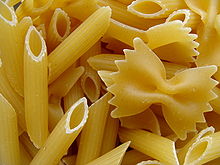 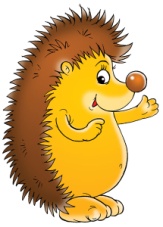 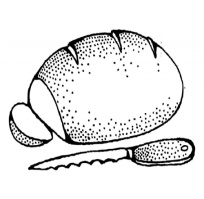 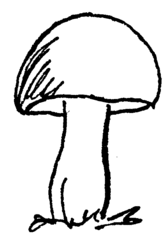 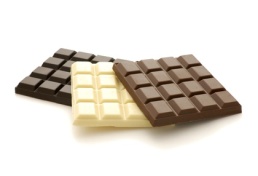 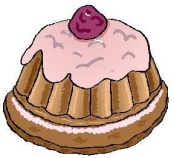 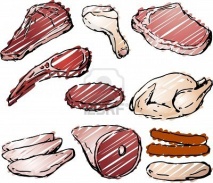 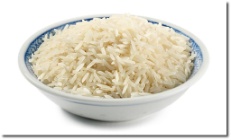 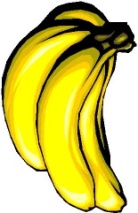 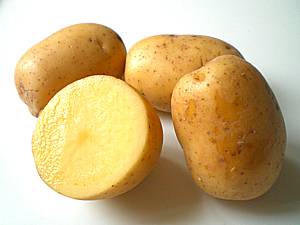 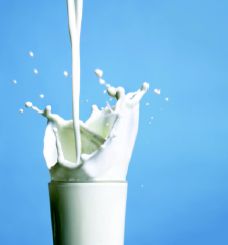 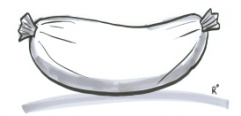 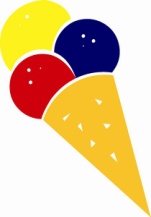 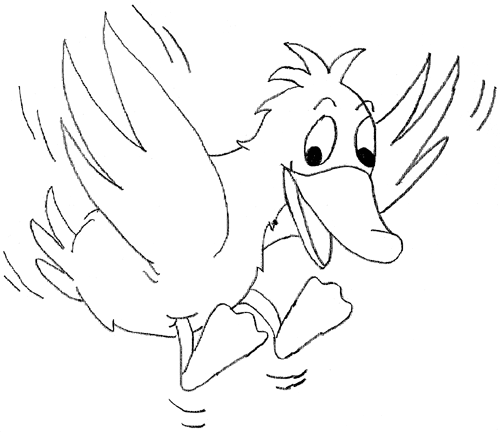 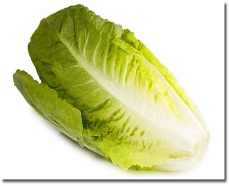 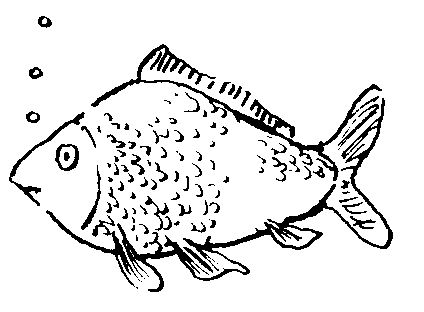 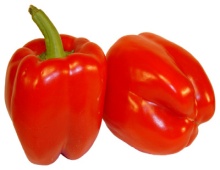 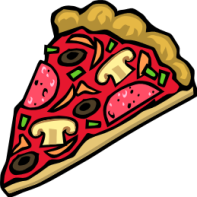 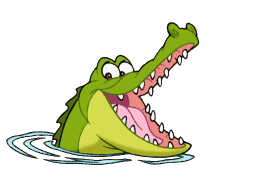 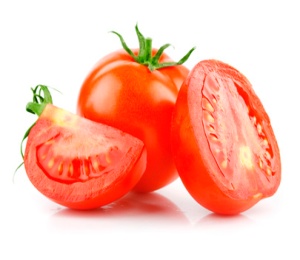 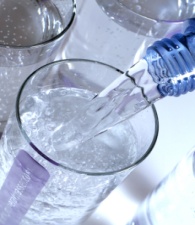 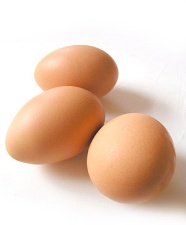 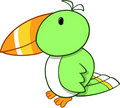 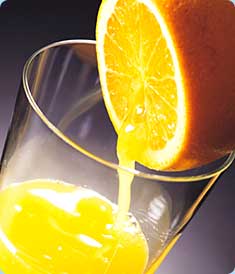 